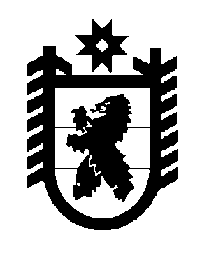 Российская Федерация Республика Карелия    ПРАВИТЕЛЬСТВО РЕСПУБЛИКИ КАРЕЛИЯПОСТАНОВЛЕНИЕот 18 декабря 2012 года № 394-Пг. Петрозаводск Об установлении предельного размера платы за проведение технического осмотра транспортных средств на территории Республики КарелияВ соответствии с Федеральным законом от 1 июля 2011 года                      № 170-ФЗ «О техническом осмотре транспортных средств и о внесении изменений в отдельные законодательные акты Российской Федерации», постановлением Правительства Российской Федерации от 5 декабря                    2011 года № 1008 «О проведении технического осмотра транспортных средств», постановлением Правительства Российской Федерации от                30 декабря 2011 года № 1240 «О проведении технического осмотра транспортных средств городского наземного электрического транспорта», приказом Федеральной службы по тарифам от 18 октября 2011 года                   № 642-а «Об утверждении Методики расчета предельного размера платы за проведение технического осмотра» Правительство Республики Карелия       п о с т а н о в л я е т:1. Установить с 1 января 2013 года по 31 декабря 2013 года предельный размер платы за проведение технического осмотра транспортных средств на территории Республики Карелия согласно приложению.2. Признать утратившими силу с 1 января 2013 года постановления Правительства Республики Карелия:от 23 декабря 2011 года № 373-П  «Об установлении предельного размера платы за проведение технического осмотра транспортных средств на территории Республики Карелия» (Собрание законодательства Республики Карелия, 2011, № 12, ст. 2077);от 26 июня 2012 года № 199-П «О внесении изменений в постановление Правительства Республики Карелия от 23 декабря 2011 года № 373-П» (Собрание законодательства Республики Карелия, 2012,  № 6, ст. 1159).            Глава Республики  Карелия                                                                   А.П. ХудилайненПриложение к постановлениюПравительства Республики Карелияот 18 декабря 2012 года № 394-П             Предельный размер платы за проведение технического осмотратранспортных средств на территории Республики Карелия________________________№ п/пКатегории транспортных средствПредельный размер платы за проведение технического осмотра (в рублях за единицу транспортного средства)1.Транспортные средства, используемые для перевозки пассажиров и имеющие, помимо места водителя, не более восьми мест для сидения6002.Транспортные средства, используемые для перевозки пассажиров, имеющие, помимо места водителя, более восьми мест для сидения, технически допустимая максимальная масса которых не превышает 5 тонн10803.Транспортные средства, используемые для перевозки пассажиров, имеющие, помимо места водителя, более восьми мест для сидения, технически допустимая максимальная масса которых превышает 5 тонн13004.Транспортные средства, предназначенные для перевозки грузов, имеющие технически допустимую максимальную массу не более 3,5 тонны6405.Транспортные средства, предназначенные для перевозки грузов, имеющие технически допустимую максимальную массу свыше 3,5 тонны, но не более 12 тонн12606.Транспортные средства, предназначенные для перевозки грузов, имеющие технически допустимую максимальную массу более 12 тонн13607.Прицепы, технически допустимая максимальная масса которых не более 0,75 тонны5008.Прицепы, технически допустимая максимальная масса которых свыше 0,75 тонны, но не более 3,5 тонны5009.Прицепы, технически допустимая максимальная масса которых свыше 3,5 тонны, но не более 10 тонн88010.Прицепы, технически допустимая максимальная масса которых более 10 тонн88011.Мототранспортные средства20012.Транспортные средства городского наземного электрического транспорта (троллейбус)1000